*Please be aware of the event’s reimbursement policy as this is a generic form. 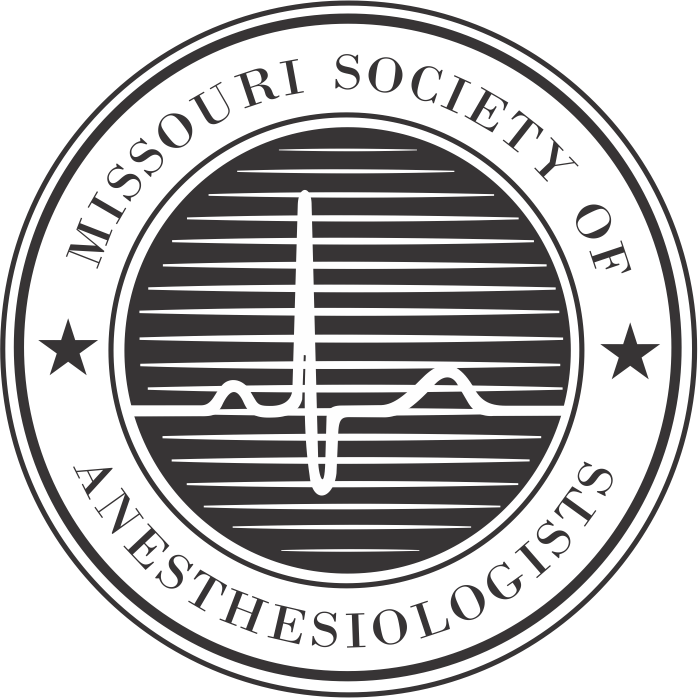 EXPENSE REIMBURSEMENT FORMEXPENSE REIMBURSEMENT FORMEXPENSE REIMBURSEMENT FORMEXPENSE REIMBURSEMENT FORMEXPENSE REIMBURSEMENT FORMInstructions: Complete form and return to Rita Fague, CPA at rita@molobby.com and Kelley Nichols at kelley@molobby.com with copies of receipts.Instructions: Complete form and return to Rita Fague, CPA at rita@molobby.com and Kelley Nichols at kelley@molobby.com with copies of receipts.Instructions: Complete form and return to Rita Fague, CPA at rita@molobby.com and Kelley Nichols at kelley@molobby.com with copies of receipts.Instructions: Complete form and return to Rita Fague, CPA at rita@molobby.com and Kelley Nichols at kelley@molobby.com with copies of receipts.Instructions: Complete form and return to Rita Fague, CPA at rita@molobby.com and Kelley Nichols at kelley@molobby.com with copies of receipts.Instructions: Complete form and return to Rita Fague, CPA at rita@molobby.com and Kelley Nichols at kelley@molobby.com with copies of receipts.Instructions: Complete form and return to Rita Fague, CPA at rita@molobby.com and Kelley Nichols at kelley@molobby.com with copies of receipts.Instructions: Complete form and return to Rita Fague, CPA at rita@molobby.com and Kelley Nichols at kelley@molobby.com with copies of receipts.Instructions: Complete form and return to Rita Fague, CPA at rita@molobby.com and Kelley Nichols at kelley@molobby.com with copies of receipts.Instructions: Complete form and return to Rita Fague, CPA at rita@molobby.com and Kelley Nichols at kelley@molobby.com with copies of receipts.Instructions: Complete form and return to Rita Fague, CPA at rita@molobby.com and Kelley Nichols at kelley@molobby.com with copies of receipts.Instructions: Complete form and return to Rita Fague, CPA at rita@molobby.com and Kelley Nichols at kelley@molobby.com with copies of receipts.NAME:ADDRESS, CITY, STATE, ZIP CODEMEETING/DATE/LOCATION:DATEDATETotalsREGISTRATION FEEREGISTRATION FEEAIRFAREAIRFAREMILEAGE (@ $0.58)MILEAGE (@ $0.58)TAXI/PARKING/TRANSPORTATIONTAXI/PARKING/TRANSPORTATIONHOTELHOTELFOODFOODTIPSTIPSINTERNETINTERNETOTHER (please list)OTHER (please list)TOTAL EXPENSES $                        $                        $                         $                           $                         $                           $                         $                         $                        $                   